— Special Engagement —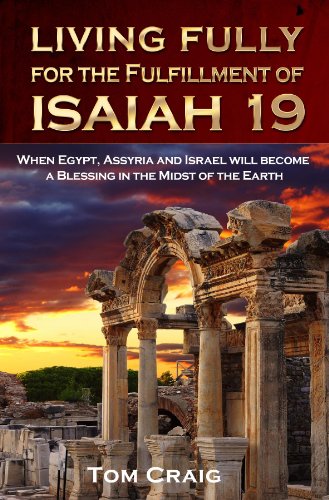 What do current events in the Middle East have to do with the Kingdom of God –and why should believers care?  Fresh from the “prophetic Scriptures” emergeancient answers to modern-day questions that affect all people worldwide.You’re Invited  ~  to Come, Hear . . . the revelation & prophetic significance of ISAIAH 19 for Egypt, Assyria &          Israel in the culmination of the grand scheme of all prophetic Scripture!   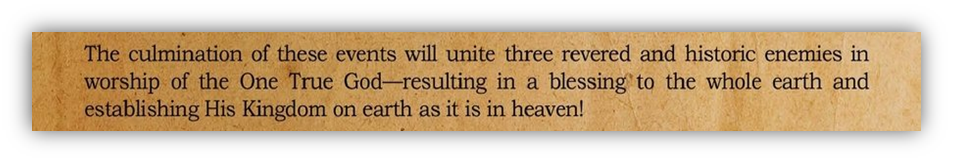  & Understand    . . . Father’s Heart for what it means for the Nations, Body of Messiah & You!Presently based in Middle East, Tom & Teresa Craig have lived and served the Lord in Israel and the Middle East for over 25 years, building relational networks committed to worship & prayer across the entire region—and sharing His Word and the message of Isaiah 19 with the nations.      After recent trips to South Korea & Europe, they are here in Colorado to bless us   with His word to us— and the ISAIAH 19 revelation!                             Friday, August 3rd                       Doors Open 6:30 pm • Worship 7:00 pm                       Gateway on Mt. Zion / Or Chaim                         166 S. Lookout Mtn. Rd, Golden CO                                          www.gomz.org 		              *Amazon link for Book: http://a.co/8Qs0886